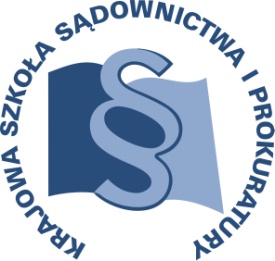 OSU-III-401-439/2015					Lublin, 26 sierpnia 2015 r.K28/F/15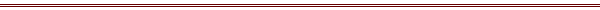 P R O G R A MSZKOLENIA DLA SĘDZIÓW ORZEKAJĄCYCH W PIONIE KARNYM ORAZ REFERENDARZY z apelacji łódzkiejTEMAT SZKOLENIA:„Zmiany w prawie karnym wykonawczym wprowadzone z dniem 1 lipca 2015 roku”DATA I MIEJSCE:19 listopada 2015 r.		  Sąd Rejonowy dla Łodzi-Śródmieścia w Łodzi                                             Al. Kościuszki 107/109                            90-928 ŁódźORGANIZATOR:Krajowa Szkoła Sądownictwa i ProkuraturyOśrodek Szkolenia Ustawicznego i Współpracy MiędzynarodowejKrakowskie Przedmieście 62, 20 - 076 Lublin  tel. 0 81 440 87 10						fax. 0 81 440 87 11OSOBY ODPOWIEDZIALNE ZE STRONY ORGANIZATORA:merytorycznie: 				- organizacyjniesędzia dr Janusz Konecki 		specjalista Joanna Woźniaktel. 81 458 37 58 			tel. 81 458 37 43e-mail: j.konecki@kssip.gov.pl 	e-mail: j.wozniak@kssip.gov.plWYKŁADOWCY:Wojciech Sych 	dr nauk prawnych, sędzia Sądu Okręgowego w Poznaniu, członek Komisji Kodyfikacyjnej Prawa Karnego, wykładowca KSSiPZajęcia prowadzone będą w formie seminarium.PROGRAM SZCZEGÓŁOWYCZWARTEK  19 listopada 2015 r.9.00 – 10.30	Zmiany w części ogólnej Kodeksu karnego wykonawczego.Prowadzący – SSO dr Wojciech Sych10.30 – 10.45	przerwa 10.45 – 12.15		Zmiany instytucji o charakterze wykonawczym w części ogólnej Kodeksu karnego.Prowadzący – SSO dr Wojciech Sych12.15 – 13.00	przerwa13.00 – 15.15 	Zmiany w części szczególnej Kodeksu karnego wykonawczego (wybrane zagadnienia). 	Prowadzący – SSO dr Wojciech SychProgram szkolenia dostępny jest na Platformie Szkoleniowej KSSiP pod adresem:http://szkolenia.kssip.gov.pl/login/ oraz na stronie internetowej KSSiP pod adresem: www.kssip.gov.plZaświadczenie potwierdzające udział w szkoleniu generowane jest za pośrednictwem Platformy Szkoleniowej KSSiP. Warunkiem uzyskania zaświadczenia jest obecność na szkoleniu oraz uzupełnienie znajdującej się na Platformie Szkoleniowej anonimowej ankiety ewaluacyjnej (znajdującej się pod programem szkolenia) dostępnej w dniach od 19 listopada 2015 r. do 21 grudnia 2015 r. Po uzupełnieniu ankiety zaświadczenie można pobrać i wydrukować z zakładki 
„moje zaświadczenia”.                                                                                                    Z upoważnienia  Zastępcy Dyrektora                                                                                              Krajowej Szkoły Sądownictwa i Prokuratury                                                                                                ds. Szkolenia Ustawicznego i Współpracy                                                                                                                 Międzynarodowej                        sędzia Greta Książkiewicz